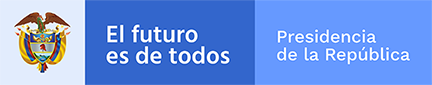 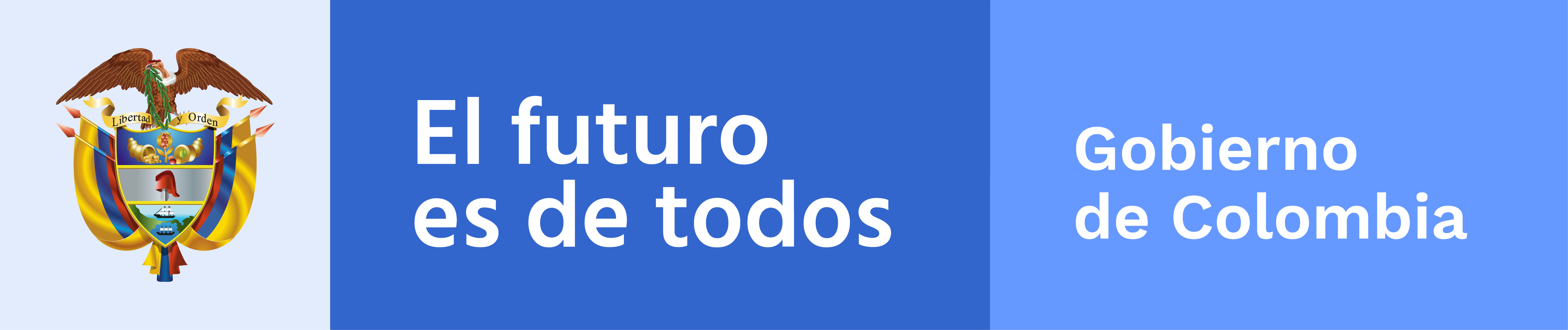 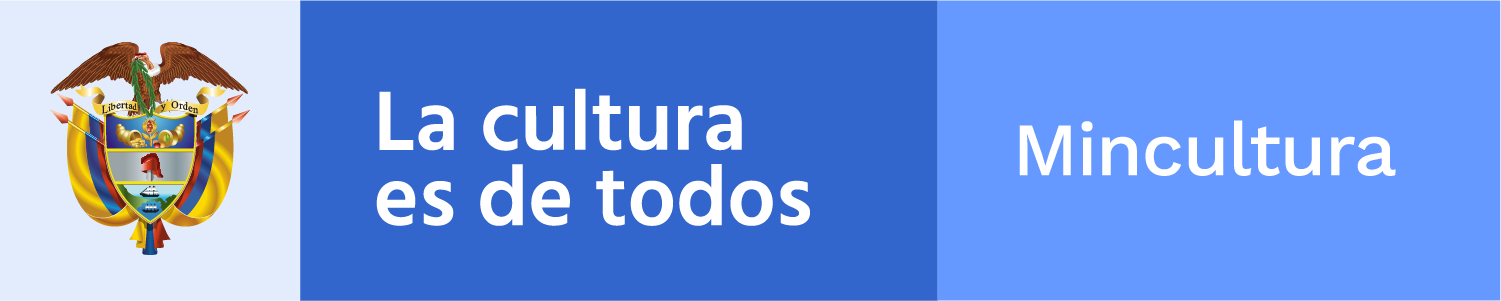 Acuerdo de Paz El Ministerio de Cultura desarrolla acciones que aportan a la construcción de Paz en Colombia. En este Informe de Rendición de Cuentas encuentra aquellas que están directamente relacionadas con la implementación del Acuerdo de Paz, adelantadas entre el 1 de enero de 2019 hasta el 31 de diciembre de 2019, sobre los siguientes puntos del Acuerdo: 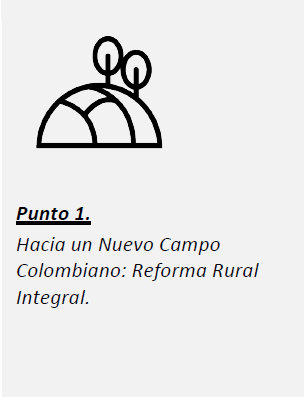 Finalmente, encuentra acciones que, aunque no son obligaciones explícitas del Acuerdo de Paz ni de los decretos reglamentarios, se han realizado en el marco de las competencias legales con el propósito de contribuir a su implementación. ¿Qué se hizo en el 2019?El Ministerio de Cultura en el marco de su competencia ha desarrollado las siguientes acciones para la implementación del Acuerdo Final:1. Acciones acordadas en el Plan Marco de Implementación Tras la firma del Acuerdo Final, y con el fin de garantizar la implementación de todo lo acordado, se diseñó el Plan Marco de Implementación, el cual integra el conjunto de propósitos, objetivos, metas, prioridades e indicadores acordados para dar cumplimiento al Acuerdo de Paz y cuya articulación se hace en el marco del documento CONPES 3932 de 2018. En esta sección, encuentra la información sobre las acciones que viene desarrollando esta entidad para dar cumplimiento al Plan Marco de Implementación, organizadas por cada Punto del Acuerdo de Paz al que aportamos, los cuales son: Hacia un Nuevo Campo Colombiano: Reforma Rural Integral.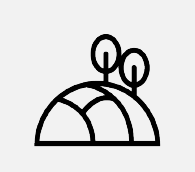 Punto 1 del AcuerdoHacia un Nuevo Campo Colombiano:Reforma Rural Integral1.4 Desarrollo social: Educación ruralAcción 1. 
Bibliotecas Públicas MóvilesPara dar cumplimiento a los compromisos acá relacionados, esta entidad tiene a cargo los siguientes productos del Plan Marco de Implementación.Productos e indicadores a los que aporta esta acción: El indicador “Territorios definidos en el respectivo plan con infraestructura de bibliotecas, operando”, se cumplió en la vigencia 2018, encontrando su cumplimiento en el informe de rendición de cuentas Construcción de Paz Enero 2018 – Diciembre 2018. Se anexa link de consulta:https://www.mincultura.gov.co/prensa/noticias/Documents/Patrimonio/11May2018%20Informe_Individual_MinCultura.pdfAcción 2. Bibliotecas como escenarios de paz Para dar cumplimiento a los compromisos acá relacionados, esta entidad tiene a cargo los siguientes productos del Plan Marco de Implementación.Productos e indicadores a los que aporta esta acción: Actividades que se desarrollaron:2.  Acciones que se derivan del cumplimiento de instrumentos normativos y otras acciones que se han expedido con posterioridad a la firma del Acuerdo de PazA continuación, encuentra el avance de las acciones que ha desarrollado esta entidad en cumplimiento de normatividad derivada de la implementación del Acuerdo de Paz que no están directamente relacionadas con un producto e indicador asociado a PMI; y aquellas acciones que, en cumplimiento de las funciones propias de la entidad, se desarrollaron para cumplir lo acordado. Instrumentos normativos - NAb. Otras accionesEn esta sección encuentra la información sobre las acciones adicionales a lo establecido en el Acuerdo de Paz y en los instrumentos normativos expedidos con posterioridad, que, aunque no correspondan a obligaciones que hayan sido establecidas de manera explícita, se han desarrollado por ser convenientes o necesarias para contribuir a su implementación en el marco de las competencias legales: Acción 1.EXPEDICIÓN SENSORIAL - CON EL ARTE Y LA CULTURA SE CONSTRUYE LA PAZ EN LOS TERRITORIOSActividades que se desarrollaron:Expedición Sensorial está pensada a partir de las iniciativas en materia de Cultura, Recreación y Deporte de los Planes de Acción para la Transformación Regional – PATR de las regiones a las que llegamos, esperando ser un agente decisivo en la implementación de la Reforma Rural Integral de los Programas de Desarrollo con Enfoque Territorial - PDET. Los planes de acción de los PDET se construyeron en torno a 8 pilares, de los cuales Expedición responde a dos: 4. Educación Rural y Primera Infancia Rural y 8. Reconciliación, convivencia y construcción de paz.Así mismo, Expedición Sensorial aporta a la garantía y acceso a los derechos culturales de las comunidades rurales más afectadas por el conflicto, reduciendo la brecha social de oferta de servicios culturales en corregimientos, veredas y territorios rurales que no han estado en el radar institucional. El Programa busca ampliar la mirada acerca del rol de la cultura en las transformaciones que requieren aquellas regiones que sufrieron con mayor fuerza el impacto del conflicto armado, en particular las zonas rurales, considerando la revitalización y fortalecimiento de las manifestaciones e identidades culturales como herramientas para gestionar las huellas del conflicto en la vida comunitaria y personal de sus habitantes; en sus formas y espacios de socialización; en el disfrute de sus prácticas culturales; y en su percepción sobre los lazos de confianza interpersonales e institucionales.Expedición Sensorial es una estrategia para potenciar las capacidades culturales comunitarias en los municipios PDET, a partir de la revitalización y fortalecimiento de las prácticas, saberes e identidades culturales de las comunidades priorizadas, como factor de desarrollo sostenible y de reconstrucción del tejido social. Lo anterior en tres líneas de acción:LABORATORIOS INVESTIGACIÓN – CREACIÓNSon procesos que buscan estimular la actividad cultural comunitaria y aportar a la comprensión, valoración y visibilización de las prácticas, actores e identidades culturales. Se trabaja sobre temáticas asociadas a la memoria y la riqueza cultural de las comunidades. Permiten el diálogo e intercambio entre generaciones estableciendo puentes entre tradición y contemporaneidad en temas como cocina tradicional, artesanías, música, oficios, danza, entre otros.FORTALECIMIENTO PROCESOS ARTÍSTICOS Y CULTURALESSon acciones en caminadas a la difusión y transferencia de conocimientos y prácticas, experiencias, capacidades y habilidades creativas de las comunidades locales entorno a la cultura. FORTALECIMIENTO EN LA GESTIÓN LOCALAcompañamiento, fortalecimiento y visibilización de las iniciativas culturales que se identifican y desarrollan en el marco del Programa, que permita a agentes y organizaciones culturales locales contar con una perspectiva de sostenibilidad de sus procesos.Durante el 2019 el Proyecto Expedición Sensorial logró:Articulación con las iniciativas de carácter cultural contempladas en los Planes de Acción para la Transformación Rural – PATR.Contribución a la implementación de los Acuerdos de Paz: La cultura tiene un rol fundamental en la construcción de una paz al fortalecer el tejido social de las comunidades y generar espacios de reconciliación, memoria, encuentro y confianza. El Programa Expedición Sensorial permite movilizar a las comunidades, artistas y gestores en torno a la relación de cultura y paz en cuatro de las 16 subregiones priorizadas por los Programas de Desarrollo con Enfoque Territorial.Atención diferenciada y especial a zonas rurales: Dando cumplimiento al Punto de Reforma Rural Integral de los Acuerdos de Paz, se dio atención directa a comunidades rurales de los municipios priorizados por el Programa. Esto ha permitido llegar a 69 corregimientos en 30 municipios de las regiones de Montes de María y Catatumbo, y se realizaron aproximaciones con 15 municipios de las subregiones Pacífico Sur y Frontera Nariñense y Pacífico Medio. Estos son territorios donde muy pocas veces llega una oferta desde el sector cultura.Revitalización de las prácticas artísticas y culturales de comunidades rurales: El Proyecto Expedición Sensorial benefició en el 2019 de manera directa a más de 5.042 personas (niños, jóvenes, gestores culturales) participantes en: formación en música, danza, teatro y artes visuales; laboratorios de investigación- creación; así como diplomados, procesos de formación de formadores, entre otros.Inversión pública: Las acciones del programa para el 2019 movilizaron $907 millones de pesos. Además del impacto directo del programa, en cuanto a beneficiarios y territorios atendidos. El programa ha contribuido a las economías locales, al contratar con agentes del territorio los procesos de formación artística, el desarrollo de los laboratorios, la alimentación con cocineras tradicionales, entre otras. Asimismo, el programa Expedición también apoya iniciativas de gestión cultural a través de asesoría técnica.Los territorios beneficiados fueron:MONTES DE MARÍA15 municipios y 36 de sus corregimientos.Bolívar: Carmen de Bolívar (Caracolí, Lázaro, El Salado); Córdoba (Santa Lucía, San Andres); El Guamo (Nerviti, Robles); María La Baja (San José del Playón, San Pablo, Matuya); San Jacinto (Las Palmas, Paraíso, San Cristóbal); San Juan Nepomuceno (San Cayetano, San Pedro Consolado); Zambrano (Capaca, Villa Estadio).Sucre: Chalán (Vereda Alemania, Vereda Desbarrancado); Colosó (Chinulito, Bajo Don Juan); Los Palmitos (El Piñal, Sabanas De Pedro); Morroa (Las Flores - Vereda El Recreo, Pichilín); Ovejas (Flor Del Monte, San Rafael, La Peña, Don Gabriel); San Antonio De Palmito (Pueblecito, El Martillo); San Onofre (Palo Alto, Rincón Del Mar, Berrugas, Libertad); Tolú Viejo (Piedras, Macaján).CATATUMBO15 municipios del Catatumbo y 33 de sus corregimientos.Norte de Santander: Tibú (La Gabarra, Pacelly); El Tarra (Filo El Gringo, Bella Vista); La Esperanza (Pueblo Nuevo, Villa María); Cáchira (La Vega, La Carrera); Sardinata (Las Mercedes, La Victoria); Convención (Guamal, Cartagenita); Teorama (San Pablo, Aserrío); Abrego (Capitán Largo, El Chorro); La Playa De Belén (La Vega, Aspasica); El Carmen (Guamalito, Tierra Azul); Ocaña (Pueblo Nuevo, Buena Vista); San Calixto (Potrero Grande, La Marina); Hacarí (Mesitas, San José Del Tarra); Villa Caro (La Cueva, El Roble)Cesar: Río de Oro (El Marqués, Los Ángeles)Se inició el trabajo con las próximas regiones a beneficiar por la estrategia “Expedición Sensorial” las cuales son: PACIFICO SUR Y FRONTERA NARIÑENSE11 municipios de la región.Barbacoas, El charco, La tola, Magüí, Mosquera, Olaya Herrera, Francisco Pizarro, Ricaurte, Roberto Payán, Santa Bárbara y Tumaco.PACÍFICO MEDIO 4 municipios de la región.Guapi, Lopez de Micay, Timbiquí y Buenaventura.Acción 2.CREACIÓN MUSICAL Y ATENCIÓN PSICOSOCIAL Actividades que se desarrollaron:Se realizó diseño del lineamiento de creación musical y atención psicosocial comunitaria. Inversión Ministerio de Cultura, así como un diplomado de creación musical y atención psicosocial comunitaria dirigido a 30 docentes de escuelas de música. Este diplomado se estructuró en 3 módulos presenciales de 3 días de duración cada uno en la ciudad de Bogotá. Se certificaron 29 docentes de las Escuelas de Música de: Angelópolis y Tarso en Antioquia; Bogotá; Córdoba, Zambrano y María la Baja en Bolívar; Floresta, Rondón y Sutatenza en Boyacá; Manzanares en Caldas; Buenos Aires en Cauca; Moñitos en Córdoba; Arbeláez, Venecia, Guataquí y La Vega en Cundinamarca; Maicao en La Guajira; Nariño en Tumaco; Filandia en Quindío; Socorro en Santander; san Onofre en Sucre; Buenaventura y Calima en Valle del Cauca. Inversión Ministerio de Cultura.Para así, ejecutar el Proyecto de Creación Musical y Atención Psicosocial con 47 niños y niñas de la Institución Educativa Valentín Carabalí de la vereda de San Miguel, corregimiento La Balsa, Buenos Aires – Cauca. Con una inversión de $50 millones de pesos.Acción 3.ESCUELAS DE MÚSICA Actividades que se desarrollaron:Se realizó la asesoría técnica y el apoyo presupuestal a la consolidación del Proyecto Pedagógico, Musical y Organizativo de la Escuela de Música del barrio Nuevo Horizonte de la comuna 5 de Tumaco – Nariño, que ofertó la formación en las prácticas de bandas, coros, músicas tradicionales, músicas urbanas y músicas de guitarra y canto popular, beneficiando a 150 niños y niñas del casco urbano y de centros poblados (Candelillas, Robledo y Llorente). Igualmente se contó con una profesional de apoyo psicosocial y el docente de música urbana y la profesional de apoyo psicosocial se certificaron por la Universidad Distrital, en el Diplomado de Creación Musical y Atención Psicosocial realizado en el segundo semestre de 2019 en la ciudad de Bogotá. Con una inversión de $250 millones de pesos.Acción 4.DOTACIONES DE INSTRUMENTOS MUSICALES Actividades que se desarrollaron:Se priorizó la dotación a 21 municipios PDET con instrumentos en formatos de músicas tradicionales y de banda de viento. Igualmente se incluyó a Timbiquí en el Cauca, para un total de 22 municipios beneficiados con dotación. A diciembre de 2019 se había realizado la entrega de instrumentos a 13 municipios así: Amalfi y Cáceres en Antioquia, El Doncello y el Paujil en Caquetá, Caloto y el Tambo en Cauca, Pueblo Bello en Cesar, Novita en Chocó, Fonseca en La Guajira, Aracataca en Magdalena, Pradera en Valle del Cauca y El Retorno y Miraflores en Guaviare.  En el primer semestre de 2020 se realizarán las entregas de las dotaciones a los municipios de: Chigorodó y Turbo en Antioquia; Timbiquí en Cauca; San Juan del Cesar en La Guajira; La Jagua de Ibirico, San Diego y Manaure en el Cesar; Mapiripán y Puerto Concordia en el Meta. Con una inversión de $367 millones de pesos.Acción 5.CENTROS MUSICALES BATUTA Actividades que se desarrollaron:En el marco del Programa Música para la Reconciliación, se ofrecieron durante el 2019 espacios para la formación, práctica y disfrute de la música con perspectiva social, en 58 centros musicales Batuta, ubicados en 40 municipios PDET de 16 departamentos del país, así: Antioquia (5 municipios y 5 centros); Arauca (2 municipios y 2 centros); Bolívar (2 municipios y 3 centros); Caquetá (3 municipios y 6 centros); Cesar (2 municipios y 3 centros); Chocó (2 municipio y 2 centro); Córdoba (2 municipios y 2 centros); Guaviare (2 municipios y 3 centros); La Guajira (1 municipio y 1 centro); Magdalena (3 municipios y 4 centros); Nariño (1 municipios y 1 centros); Norte de Santander (2 municipios y 2 centros); Putumayo (5 municipios y 10 centros); Sucre (1 municipio y 1 centro); Tolima (1 municipio y 1 centro); Valle del Cauca (1 municipio y 3 centros);  mediante un modelo integral de formación musical, que contribuyó a la garantía, de los derechos y desarrollo integral de 7.930  niños, niñas, jóvenes y adolescentes  en condición de vulnerabilidad, víctimas del conflicto armado o en condición de discapacidad. Con una inversión de $6.319 millones de pesos.Acción 6.ESCUELAS TALLER COLOMBIA - HERRAMIENTAS DE PAZ Actividades que se desarrollaron:Las Escuelas Taller de Colombia son espacios de formación en oficios relacionados al patrimonio material e inmaterial colombiano que, desde hace más de 20 años, forman a jóvenes y comunidades en situación social vulnerable, brindándoles herramientas para el trabajo, desarrollo humano, protección y salvaguardia de las tradiciones.Desde el Programa Nacional Escuelas Taller de Colombia, entidad creada por el Ministerio de Cultura en el año 2009, las diez Escuelas Taller (Cartagena, Mompox, Barichara, Tunja, Popayán, Bogotá, Quibdó, Cali, Buenaventura y Tumaco) buscan activar, visibilizar y proteger los oficios de sus territorios, de la mano de las comunidades que los rodean. Así mismo, busca fortalecer la apropiación social del patrimonio cultural, el fomento de los procesos de formación artística, de creación cultural y fortalecimiento de las industrias culturales y de la gestión, identidad y divulgación de procesos culturales locales y regionales. Contribuyendo al mismo tiempo, a la inserción laboral y a la formación de emprendedores en oficios tradicionales relacionados al patrimonio que, a través de una red de apoyo, pueden encontrar fuentes de financiación.Con la iniciativa se busca contribuir a la consolidación de la paz y a la reconstrucción del tejido social desde un modelo educativo integral que vincule la conservación y la apropiación de las tradiciones y el patrimonio nacional cultural con el desarrollo humano.En el periodo de enero a diciembre de 2019, el gobierno nacional, a través del Ministerio de Cultura, invirtió $1.140 millones de pesos en dos Escuelas Taller en Buenaventura y Tumaco, y así mismo, se realizaron 21 Talleres Escuela de los cuales a la fecha se han formalizados los siguientes (7) municipios PDET: Guapi (2), Timbiquí, López, Orito, la Espriella - Tumaco y San Jacinto.  Con los recursos destinados se realizó procesos de formación en oficios tradicionales donde los aprendices, a partir de la metodología “aprender haciendo” han realizado sus prácticas en oficios tradicionales en modalidad técnica y cursos complementarios de la siguiente manera:En cuanto a la iniciativa de Talleres Escuela, que tiene por objetivo fortalecer durante un año los talleres de maestros de oficios en el territorio, con lo cual se promueve la transmisión de conocimientos locales a nuevas generaciones, las vivencias de nacionales y extranjeros en los museos vivos y consolidación de rutas de turismo cultural; durante el 2019 se formalizaron 21 Talleres Escuela en los diferentes territorios y departamentos a nivel nacional. Acción 7. PATRIMONIO CULTURAL INMATERIAL- COMO BASE PARA LA RESILIENCIA, LA RECONCILIACIÓN Y LA CONSTRUCCIÓN DE AMBIENTES DE PAZ EN LOS POSTACUERDOS.Actividades que se desarrollaron:Con el objetivo de cumplir con la implementación del Acuerdo de Paz firmado entre el Estado colombiano y la antigua guerrilla de las FARC-EP, particularmente el punto 3 Fin del Conflicto, el grupo de Patrimonio Cultural Inmaterial del Ministerio de Cultura adelantó el proyecto “Patrimonio cultural inmaterial, como base para la resiliencia, la reconciliación y la construcción de ambientes de paz en los postacuerdos”, el cual fue financiado como proyecto de asistencia internacional del Fondo de la Convención de Patrimonio cultural inmaterial de la UNESCO, el cual inicio desde la vigencia 2018, siendo reconocido como un ejemplo de paz en el Foro de Paz de París 2018. Este proyecto fue desarrollado en el Corregimiento de Conejo, municipio de Fonseca, La Guajira donde está ubicada el antiguo Espacio Transicional de Capacitación y Reincorporación-ETCR Pondores, y tenía por objetivo “aportar en los procesos de construcción de identidad territorial y el fortalecimiento del tejido social de las comunidades receptoras de excombatientes de las FARC, promoviendo ambientes de diálogo que permitan una reintegración social concertada, sostenible y respetuosa de los patrimonios locales”, lo que permitió generar espacios de concertación entre los habitantes de la vereda y los exguerrilleros. El interés por el Patrimonio Cultural Inmaterial permitió generar espacios en los cuales un público heterogéneo discutió sobre cómo la comunidad imaginaba su patrimonio, los elementos del patrimonio que habían sido debilitados por el conflicto y las nuevas oportunidades para dicho patrimonio ante la nueva coyuntura política y social. 40 participantes entre antiguos guerrilleros, estudiantes de Fonseca, adultos de Conejo y miembros de colectivos de comunicaciones trabajaron conjuntamente en el desarrollo de: líneas de tiempo, inventarios de Patrimonio Cultural Inmaterial y productos audiovisuales (nueve podcasts y un documental) en los cuales imaginaron su comunidad a futuro y reflexionaron cómo desde sus prácticas culturales se generan espacios para la resiliencia y reconciliación aportando a la generación de iniciativas culturales que les permita trabajar por el desarrollo de su territorio.Fue una oportunidad para que actores que debido al conflicto armado tuvieron tensiones, ahora generan acciones conjuntas, por ejemplo, la reactivación del Festival del Café, siendo una oportunidad para la reconciliación y trabajar conjuntamente por una mejor vida para la comunidad.Para ver los resultados del proceso consulte aquí: https://pondoresyconejopci.wixsite.com/1000coloresAcción 8.INFRAESTRUCTURAS CULTURALES PARA LA PAZ Actividades que se desarrollaron:El Ministerio de Cultura ha priorizado la construcción y rehabilitación de la infraestructura cultural en las regiones más vulnerables de Colombia. Bibliotecas, casas de cultura, teatros y museos, entre otras infraestructuras, se han convertido en espacios de paz y diálogo en las regiones más afectadas por el conflicto armado, en zonas de desminado humanitario, de difícil acceso y cuya población busca resurgir luego de haber vivido las consecuencias más crudas de la guerra que vivió el país durante 50 años.Entendiendo que los espacios culturales son puntos importantes para el encuentro y la convivencia pacífica, los cuales revisten especial relevancia en el posconflicto, estas zonas se convierten en escenarios propicios para la inclusión social, el afianzamiento del sentido de pertenencia, identificación y compromiso de la población con su región y con el país y permite el desarrollo de las diferentes manifestaciones artísticas y culturales, así como el rescate de la identidad cultural, trazando líneas de acción que aportan a la formación integral del ser humano, para de esta forma ayudar a la reconstrucción del tejido social con escenarios para la paz y sana convivencia.En el 2019 el Ministerio de Cultura contribuyó a la consolidación de espacios culturales en municipios posconflicto así: adecuación salón de danza en San José de Fragua - Caquetá entregada en la vigencia 2019, ubicada al suroccidente del departamento con una población de 15.000 habitantes, esta infraestructura de 450 metros cuadrados se encuentra en funcionamiento dentro de un inmueble denominado “CENTRO DE JÓVENES”. Esta obra culminó el 31 de diciembre de 2019. Así mismo, se construyó una Biblioteca Pública en Montelíbano - Córdoba Entregada en la vigencia 2019, ubicada al sur del departamento y siendo uno de los municipios más influyentes de la región con una población de 85.000 habitantes, esta infraestructura fue realizada en convenio con el Gobierno Japonés y será inaugurada en la vigencia 2020.Finalmente, se continuó con la construcción la Casa de Cultura en Buenaventura Valle del Cauca, la cual nace de la necesidad de la población y de un compromiso del gobierno nacional producto de los acuerdos en el marco de las negociaciones convocadas por la mesa del paro cívico de junio del 2017.  El Ministerio de Cultura y la Gobernación del Valle del Cauca, mediante convenio interadministrativo, dispusieron recursos de la vigencia 2017 y solicitaron vigencias futuras para realizar el proceso contractual de acuerdo con la Ley 80. El contrato de obra inició el 30 de enero de 2018, con un plazo inicial de seis meses. El proyecto inicial contemplaba la adecuación y reforzamiento de las edificaciones existentes, conservando su arquitectura y usos. De acuerdo con los compromisos establecidos y conciliados con la Mesa del Paro Cívico, se acordó un cambio de imagen del proyecto lo que género que el proyecto se realizara por fases. En diciembre de 2018 se acordó realizar el proyecto por fases acotando el alcance de cada una de ellas, las cuales son: Fase I: terminación Biblioteca y Casa de Cultura a dos pisos con cubierta liviana. Fase II: estudios, diseños y construcción (reforzamiento) edificio administrativo, teatrino al aire libre y urbanismo del proyecto. Fase III: Membrana arquitectónica.A 2019 el proyecto se encontraba en la fase I con un avance del 82% y la fase II en preparación para salir a licitación.Las tres infraestructuras contaron con una inversión de la vigencia 2019 de $455 millones de pesos.Acción 9.ESTÍMULOS OTORGADOS Actividades que se desarrollaron:El ministerio de Cultura, a través del Programa Nacional de Estímulos (en adelante, PNE) tiene como propósito movilizar a los artistas, creadores, investigadores y gestores culturales colombianos, bien sea en el ámbito nacional o internacional, para que en las más diversas disciplinas, reciban a través de becas, pasantías, premios nacionales, reconocimientos o residencias artísticas un estímulo a su quehacer. Este Programa está dirigido principalmente a personas naturales y el mecanismo dispuesto para acceder a dichos estímulos es a través de convocatorias públicas anuales, de manera que puedan participar de ese abanico de oportunidades todos los actores del sector cultural.En los últimos años el Programa ha contado con participantes correspondientes a los 32 departamentos del país y el Distrito Capital, así como de colombianos residentes en el exterior. Demostrando, de esta forma, la importancia que representa para el sector, en todos sus niveles, el fortalecimiento de los procesos artísticos y culturales y la democratización en los procedimientos de adjudicación. Para el año 2019 se abre la oferta del Programa Nacional de Estímulos – Primera Fase, en línea con el Plan Nacional de Desarrollo Pacto por Colombia, pacto por la equidad, donde el compromiso del Gobierno Nacional es promover el talento de los colombianos y por ello, en su versión 2019, destinó recursos para iniciativas con enfoque en las diferentes áreas y disciplinas artísticas, así como en economía creativa. El Ministerio extiende la invitación a todo el sector cultural del país para que participe de forma activa en este proceso, estructurado de manera tal que abarca las diferentes temáticas que hacen parte de nuestra cultura y de nuestras manifestaciones artísticas.Estímulos otorgados por cada municipio PDET beneficiado:Acción 10.PROYECTOS Y ACTIVIDADES CULTURALES Y ARTÍSTICAS APOYADASActividades que se desarrollaron:El Programa Nacional de Concertación Cultural es la herramienta a través de la cual el Ministerio de Cultura apoya proyectos de interés público que desarrollan procesos artísticos o culturales, y que contribuyan a brindar espacios de encuentro y convivencia en sus comunidades. A través de la convocatoria 2019, del Programa Nacional de Concertación Cultural, apoyó 312 proyectos y actividades culturales, en 19 departamentos del país, en 89 municipios PDET, con una inversión de $6.564 millones, beneficiando a 1.775.922 personas con altos niveles de vulnerabilidad como lo son: madres cabeza de familia,  niños, jóvenes, adultos mayores y desplazados, población indígena, NARP y público en general asistente a los diferentes eventos y actividades artísticas y culturales de los proyectos apoyados.Los proyectos apoyados, se distribuyeron en las siguientes líneas temáticas:Línea 1: Leer es mi cuento, 9 proyectos; por $124 millones Línea 2: Actividades artísticas y culturales de duración limitada, 111 proyectos; por $2.901 millonesLínea 3: Fortalecimiento de espacios culturales, 17 proyectos; por $473 millonesLínea 4: Programas de formación artística y cultural, 103 proyectos; por $1.875 millonesLínea 5: Emprendimiento cultural, 6 proyectos; por $102 millonesLínea 6: Circulación artística a escala nacional, 9 proyectos;  por $147 millonesLínea 7: Fortalecimiento cultural a contextos poblacionales específicos, 50 proyectos por $827 millonesLínea 8: Igualdad de oportunidades culturales para la población en situación de discapacidad, 7 proyectos; por $115 millones.Es importante mencionar que la totalidad de estos proyectos fueron ejecutados durante la vigencia 2019.Acción 11.FORTALECIMIENTO DE LA GESTIÓN CULTURAL EN LOS TERRITORIOS Actividades que se desarrollaron:Este esquema de intervención del Ministerio de Cultura en los territorios, llegó en 2019 a los 170 municipios PDET para brindar asistencia técnica a entidades públicas territoriales y a la ciudadanía en general, en temas de planificación, financiación, participación cultural y desarrollo institucional y a través de la socialización de la oferta institucional y convocatorias del Ministerio de Cultura, normativa y políticas culturales. Este acompañamiento se realizó mediante la modalidad de Asesoría Municipal, que cuenta con la participación de 14 profesionales encargados de visitar los territorios que promueven espacios de encuentro con las autoridades culturales y la ciudadanía, para brindan información sobre los distintos componentes del Sistema Nacional de Cultura, para apoyar las acciones de los territorios en sus relaciones con las áreas misionales y entidades adscritas del MinCultura y para hacer asesoría a los municipios y sus apuestas en materia cultural.En estas visitas, además, se recogió información sobre su contexto cultural; el funcionamiento de su instancia responsable de cultura; el estado de sus consejos; sobre sus procesos de planificación y financiación e información sobre la oferta e infraestructura cultural. Contando con una inversión de $230 millones.Esta información está disponible a través del SIFO, Sistema de Información de Fomento Regional, una herramienta informática que facilita la generación de reportes, análisis y diagnósticos, información que es un instrumento clave para la toma de decisiones y la formulación de políticas en cultura tanto para los territorios como para el nivel central. Se puede consultar en sifo.mincultura.gov.coAcción 12.GENERACIÓN DE CAPACIDADES A LOS CREADORES Y GESTORES CULTURALES Actividades que se desarrollaron:Este diplomado, tuvo la participación de 51 gestores culturales de 19 municipios PDET, buscó afianzar conocimientos, estrategias y metodologías para resignificar el rol de la gestión cultural en los contextos territoriales y dar los instrumentos necesarios para formular proyectos culturales pertinentes, sostenibles, visionarios y exitosos. Adicionalmente, abordó de manera particular la Economía Naranja como una estrategia fundamental para la sostenibilidad del sector cultural, entendida como "un conjunto de actividades que de manera encadena permiten que las ideas se transformen en bienes y servicios culturales, cuyo valor está determinado por su contenido de propiedad intelectual" (Duque y Buitrago 2013, La Economía Naranja: una oportunidad infinita, BID).Además, el Diplomado permitió brindar herramientas conceptuales, técnicas y metodológicas en materia de gestión cultural a diferentes actores del sector. Este se desarrolló de la mano con la Universidad Jorge Tadeo Lozano. Con una inversión de $65 millones de pesos. Acción 13.FORTALECIMIENTO A LOS PROCESOS DE COMUNICACIÓN EN LOS TERRITORIOS Actividades que se desarrollaron:Fortalecimiento a procesos de comunicación - Alianza Caribe: Se desarrolló un   proceso de formación en comunicación para la creación audiovisual, sonora y convergente, enfocados en la innovación y la implementación de estrategias para visualizar la identidad, la riqueza y el patrimonio cultural con enfoque territorial y poblacional, este proceso se llevó a cabo en   los departamentos de Atlántico, Guajira, Cesar, Magdalena, Bolívar y Sucre, donde se fortaleció la Alianza de comunicación caribe  Beneficiando así a 33 Comunicadores de 15 medios y colectivos de comunicación de Montes de María, Atlántico, Guajira, Cesar, Magdalena, Bolívar y Sucre .Visibilidad de las Narrativas orales de las mujeres de Pacífico Colombiano:  Con la participación de las mujeres del Pacífico colombiano a través del proyecto "Mujeres afro narran su territorio” en Buenaventura y el Encuentro “Mujer, oralidad y Pacífico” realizado en Guapi, Cauca se desarrollaron dos acciones de formación donde la  primera de ellas fue en Buenaventura dentro del proyecto Mujeres narran su territorio , donde se formaron 28 mujeres en 5 módulos, uno de ellos  fue el de narrativas comunicativas, llevado a cabo en dos momentos y se produjeron 5 contenidos que mostraron lo que es ser mujer lideresa en Buenaventura, prácticas culturales como los arrullos  y alabaos y la interculturalidad que hace parte de Buenaventura.En la segunda, se conjugan dinámicas del campo de las nuevas tecnologías de la comunicación con formas tradicionales de la cultura como la oralidad, a través de un encuentro intergeneracional entre mujeres mayores y jóvenes de tres municipios del pacífico caucano (Guapi, Timbiquí y López de Micay) con gestores de cultura, comunicadores y creadores de productos sonoros y audiovisuales, en un ambiente conocido como la “juntanza”, destinado a la salvaguardia de las músicas de marimba y cantos tradicionales como patrimonio de identidad en la que se reconoce a la mujer del Pacífico como portadora de la palabra y de los saberes ancestrales que se han transmitido de generación en generación a través de la música y el canto.Serie radial sobre lenguas indígenas en Colombia: Se apoyó la producción de una serie radial sobre lenguas indígenas “Palabra dulce sabiduría de la lengua madre” y una serie de piezas convergentes para conmemorar el Año de las lenguas indígenas. Las lenguas nativas del país se pusieron en escena a través de un proceso de exploración, reflexión y producción de contenidos sonoros en los que se enfatiza en el significado de la lengua nativa y su preservación como elemento clave de la cultura y la espiritualidad. A través de un proceso orientado por conocedores de la historia y dinámica de las lenguas nativas, y expertos en pedagogía y producción de contenidos sonoros, los realizadores y productores de ocho pueblos indígenas recorrieron las diferentes fases del proceso creativo, con el propósito de concebir y producir los programas que conforman la serie radial sobre lenguas nativas Palabra dulce: Sabiduría de la lengua madre. Los pueblos indígenas que participaron de la experiencia son: Pueblos Tikuna, de la Amazonía; Pueblo Awá de Nariño; Pueblo Kamsá o Camentsa, de alto Putumayo; pueblo Nasa del Cauca; pueblos Epidara siapidara, de Buenaventura; pueblo Emberá, de Antioquia; pueblo kankuamo, de la Sierra Nevada de Santa Marta; y los Wayúu en La Guajira. Cada uno de estos pueblos desarrolló su trabajo de lengua integrando la información de otros pueblos indígenas que viven en los departamentos respectivos.Alharaca por los niños: Talleres de formación en producción audiovisual dirigidos a niños, cuyo propósito consiste en generar procesos de desarrollo y fomento de las habilidades comunicativas y de participación de los niños, usando el arte y la comunicación como herramientas de incidencia social, ejercicio de la ciudadanía y fortalecimiento de la identidad. Estos procesos de formación beneficiaron a 60 niños de San Onofre, Ungía, Aracataca, y fueron beneficiados. Para el desarrollo de las estrategias anteriormente mencionadas, se destinaron $407 millones de pesos.¿Cómo puede hacer 
control social 
y denunciar 
actos irregulares?Lo invitamos a hacer control social a las actuaciones de las entidades y la de los servidores públicos. A continuación, encontrará información útil para ejercer este derecho:Compromiso 
que atiende:
Con el propósito de brindar atención integral a la primera infancia, garantizar la cobertura, la calidad y la pertinencia de la educación y erradicar el analfabetismo en las áreas rurales, así como promover la permanencia productiva de los y las jóvenes en el campo, y acercar las instituciones académicas regionales a la construcción del desarrollo rural, el Gobierno Nacional creará e implementará el Plan Especial de Educación Rural. Para el desarrollo del Plan y para atender el criterio de oferta de programas e infraestructura de recreación, cultura y deporte, el Ministerio ha realizado las siguientes acciones:PRODUCTOINDICADORSECTOR RESPONSABLE AÑOINICIOAÑO FINBibliotecas operandoTerritorios definidos en el respectivo plan con infraestructura de bibliotecas, operando.Cultura20172018Compromiso 
que atiende:
Con el propósito de brindar atención integral a la primera infancia, garantizar la cobertura, la calidad y la pertinencia de la educación y erradicar el analfabetismo en las áreas rurales, así como promover la permanencia productiva de los y las jóvenes en el campo, y acercar las instituciones académicas regionales a la construcción del desarrollo rural, el Gobierno Nacional creará e implementará el Plan Especial de Educación Rural. Para el desarrollo del Plan y para atender el criterio de oferta de programas e infraestructura de recreación, cultura y deporte, el Ministerio ha realizado las siguientes acciones:PRODUCTOINDICADORSECTOR RESPONSABLE AÑOINICIOAÑO FINBibliotecas operandoMunicipios PDET con infraestructura de bibliotecas, operandoCultura20172026AÑONOMBRE DE ACTIVIDADES DESARROLLADAS20191. Planeación de las actividades a desarrollar en cada línea de trabajo2. Priorización de los municipios PDET para la focalización de acciones por cada proyecto3. Programación y despliegue de los procesos de acompañamiento por parte de las Estrategias Regionales de tutores y promotores de lectura.4. Operación del servicio de conectividad en las bibliotecas públicas priorizadas en municipios PDET5. Programación y realización de los encuentros con escritores proyectados en municipios PDET.6. Priorización y convocatoria a bibliotecarios de los municipios PDET para los procesos de formación de lectura.7. Convocatoria y priorización de bibliotecas de los municipios PDET para la implementación del Programa Nacional de Bibliotecas Itinerantes.7. Selección, producción, procesamiento y entrega de las dotaciones bibliográficas de actualización a las bibliotecas públicas registradas en los municipios PDET8. Reuniones de concertación de compromisos y planes de mejora con las administraciones locales, para el fortalecimiento de la gestión y servicios bibliotecarios.¿Cómo se hizo?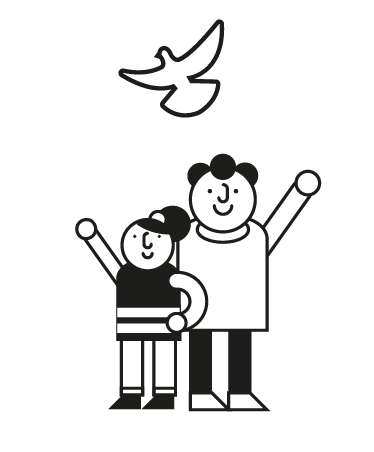 Esta acción busca que los usuarios de las bibliotecas públicas de los municipios del postconflicto del país tengan la oportunidad de acceder a espacios para la lectura, la escritura, la conversación y la construcción colectiva en torno a materiales bibliográficos, audiovisuales y patrimoniales de diversa índole, relacionados con la construcción de paz en Colombia. De igual manera, el proyecto busca que la palabra escrita y la biblioteca pública sean reconocidas por la sociedad como factores esenciales en la formación de individuos y comunidades que construyen una nueva idea de país. A través de ellas, todas las personas de la comunidad contarán con la posibilidad de disfrutar de materiales de lectura  actualizados en diversas áreas del conocimiento y géneros literarios, y en diferentes formatos y soportes; así como a tecnologías de información y comunicaciones y espacios de encuentro alrededor del arte, la palabra y el patrimonio local.A partir de este proyecto se fortalecen las estrategias de dotación de colecciones bibliográficas, formación de lectores, escritores en región, tutores y promotores departamentales y servicios de conectividad, para brindar herramientas a bibliotecarios en el diseño y desarrollo de proyectos relacionados con memoria colectiva, construcción de paz, convivencia ciudadana y revalorización de la palabra. Así mismo, fomentando el interés por la lectura en compañía de escritores colombianos. Los tutores y promotores de lectura en región enfocan sus esfuerzos en los usuarios las comunidades de las bibliotecas públicas; promoviendo el acceso a los servicios y el uso de las colecciones. Todas las estrategias están encaminadas a contribuir por medio de la información, el conocimiento, la lectura y la literatura al proceso de reconciliación que actualmente vive el país. Estrategias de dotación de Colecciones Bibliográficas: Más mejores materiales de lectura al acceso de todos los colombianos; “La imagen de las bibliotecas debe ser la de un espacio de convivencia, un lugar hospitalario, vivo, en movimiento, que abra – el apetito -, que facilite el descubrimiento; un sitio que despierte el deseo de recorrer, mirar y detenerse. De ahí la importancia de la – puesta en escena – de las colecciones, saber concebir acercamientos insólitos que sorprendan y que despierten la curiosidad como si se tratara de vitrinas o estantes de librerías. Y es que la fantasía en la presentación abre – senderos – que le brindan a cada uno la posibilidad de construir su itinerario de lectura.Entonces, se percibe la biblioteca como un lugar que sigue el compás del mundo, de la actualidad, un sitio donde permanentemente hay algo nuevo, inesperado, que rompe con la imagen del libro como – letra muerta-“ Formación de lectores: Saber más y mejor es transformar, “La formación ciudadana se entiende como un trabajo de intervención sociocultural y educativo dirigido a impulsar un cambio en las representaciones y prácticas de la ciudadanía que una sociedad tiene. Dicho de otra manera, se representa a la formación ciudadana como un campo comprometido con el impulso de la reflexión, la revalorización, la transformación y la construcción de los sentidos, idearios y prácticas de la ciudadanía, para así generar cambios en las personas, en sus contextos y en sus interacciones. Para ello, buscaría fortalecer a las personas como actores sociales, para que sean capaces de afrontar los retos vitales, sociales, culturales, políticos y económicos que se les presentan. La formación ciudadana, de tal forma, partiría del reconocimiento de las problemáticas de la vida individual y de la vida colectiva, dando a la ciudadanía el valor histórico que le corresponde, y enfatizando en su íntima relación con la cultura”. Escritores en región: El objetivo principal de los encuentros es fomentar el interés por la lectura, impulsar la literatura colombiana, promover el acceso a los servicios de éstas Bibliotecas y contribuir por medio de la lectura y la literatura en el proceso de reconciliación que actualmente vive el país.Estrategia de tutores: La estrategia enfoca sus esfuerzos en desplegar acciones de asistencia técnica y acompañamiento in situ a los bibliotecarios públicos del país, las administraciones locales y las comunidades; para la implementación y fortalecimiento de los servicios bibliotecarios (en sus procesos de planeación, prestación del servicio, posicionamiento y evaluación), así como en el uso y apropiación de los recursos físicos, bibliográficos y tecnológicos con los que cuentan las bibliotecas públicas.Estrategia de promotores departamentales: Con esta estrategia se busca contribuir al fortalecimiento del servicio de promoción de lectura de las bibliotecas públicas de Colombia a través de la consolidación de programaciones planeadas y permanentes en torno a la lectura y escritura, la conversación y la participación ciudadana a través de la conformación de grupos de lectores voluntarios.Servicios de conectividad: El lema de la estrategia es “Conectando tu mundo con el mundo”. Con la estrategia se busca generar conectividad desde las regiones más apartadas con el resto del mundo.Implementación del Programa Nacional de Bibliotecas Itinerantes: a través de esta acción se busca extender los servicios de las bibliotecas públicas a las comunidades rurales, en donde a través de un proceso de fortalecimiento comunitario se establezcan proyectos bibliotecarios en torno a la lectura la escritura y la oralidad, la producción de contenidos propios que reconozcan la diversidad étnica, lingüística y cultural y la creación de estrategias itinerantes que favorezcan el acceso a la información, el libro y la lectura en los contextos rurales.¿Quiénes se beneficiaron? 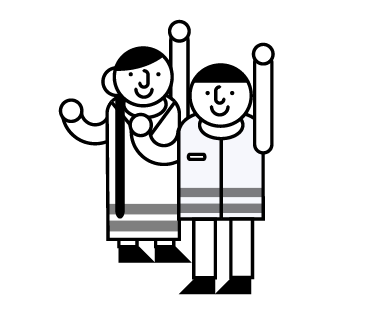 Teniendo en cuenta los componentes que este proyecto propone, los 170 municipios posconflicto se han beneficiado de:Con el fin de favorecer las condiciones de acceso a la información y la lectura en diversos soportes y formatos; 175 bibliotecas públicas de 149 municipios PDET, cuentan con servicio de conectividad, 106 por la Entidad Territorial, 6 por Mintic y 63 bibliotecas de 62 municipios PDET beneficiarias por Mincultura. Las 59 restantes de 21 municipios no cuentan con viabilidad técnica.  En los seminarios de formación especializados para el diseño e implementación de proyectos de lectura con primera infancia, jóvenes y articulación con la Escuela, se vincularon 64 bibliotecarios y maestros indígenas de 32 municipios PDET.Por otra parte, con el fin de promover el encuentro entre escritores nacionales y lectores en las diferentes regiones del país se realizaron 13 encuentros con escritores en las bibliotecas públicas de 10 municipios con la participación de 970 personas. Adicionalmente para este año 33 bibliotecas públicas y comunidades rurales de 33 municipios PDET fueron seleccionadas para implementar Bibliotecas Rurales Itinerantes.Por medio del sistema de información “Llave del saber” se identifican las asistencias a los servicios de las bibliotecas públicas del postconflicto.La  “Llave del saber”  es un sistema de identificación de perfiles y fidelización de los usuarios de las bibliotecas, que busca la integración de las bibliotecas públicas a través de una plataforma personalizada y unificada a la que se puede acceder desde las bibliotecas públicas y está disponible en línea, facilitando la identificación de usuarios y usos que se hacen de la misma, así como el monitoreo de procesos de gestión de la biblioteca, generando insumos que permiten la definición de políticas y planes, no solo para la biblioteca, sino con un enfoque regional y nacional.                                                                                                                                             http://llavedelsaberrnbp.gov.co/Users/login*La  información generada de estos datos se extrae de las asistencias a servicios, no de beneficiarios directos.                                          Fuente: Equipo de Comunicaciones Biblioteca Nacional de Colombia ¿Quiénes participaron en esta acción y cómo se promovió el control social? 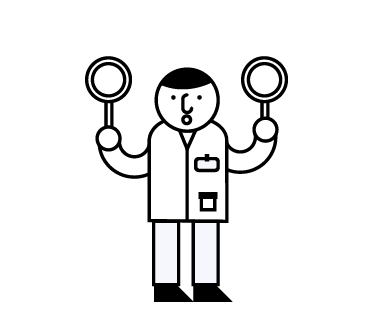 Durante los encuentros realizados por las estrategias del proyecto se abordan temas relacionados con la memoria e identidad local, la participación comunitaria, el tejido y cohesión social, la importancia de la lectura, motivaciones para escribir, experiencias como lectores y escritores, prácticas lectoras, literatura, servicios bibliotecarios, entre otros.Este proyecto ha contado con la participación de bibliotecarios públicos, promotores de lectura, lectores voluntarios, mediadores comunitarios y otros agentes educativos y culturales quienes contribuyen con el fortalecimiento de las bibliotecas públicas así como del servicio de promoción de lectura de las bibliotecas públicas de Colombia a través de la consolidación de espacios para la lectura y escritura, así como del acceso a la información y al conocimiento por parte de las comunidades; también han participado bibliotecarios escolares y docentes, escritores reconocidos del país, coordinadores de las redes departamentales y municipales de bibliotecas públicas.Lo invitamos  a hacer control social a los contratos que se celebran por parte de las entidades públicas en el portal de Colombia Compra Eficiente www.colombiacompra.gov.co - Para efectos de consulta de los contratos celebrados con vigencia 2019, lo invitamos a visitarlos siguientes enlaces. Allí indique el nombre de la Entidad y el número de contrato en el espacio señalado “Buscar Proceso de Contratación” y luego seleccione “Buscar”.https://www.colombiacompra.gov.co/secop/busqueda-de-procesos-de-contratacion https://www.contratos.gov.co/consultas/inicioConsulta.do  No obstante, y de manera indicativa, relacionamos contratos que hemos celebrado, los cuales están relacionados con las actividades indicadas en esta acción, sin perjuicio de que la totalidad de los mismos puede ser consultada en el portal de Colombia Compra Eficiente ya indicado. ¿En qué territorios se desarrolló la acción?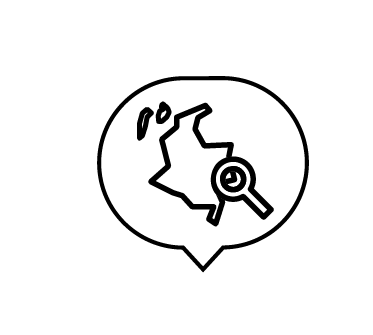 Las estrategias acompañaron 201 bibliotecas, localizadas en los municipios priorizados por el posconflicto. De tal manera que al cierre del 2019 se tuvo una cobertura en 168 municipios. La cobertura con el proyecto es la siguiente:Total Municipios atendidos 2019: 168Total de bibliotecas 2019: 201ANTIOQUIA: Amalfi, Anorí, Apartadó, Briceño, Cáceres, Carepa, Caucasia, Chigorodó, Dabeiba, El Bagre, Ituango, Murindó, Mutatá, Necoclí, Nechí, Remedios, San Pedro de Urabá, Segovia, Tarazá, Turbo, Valdivia, Vigía Del Fuerte, Yondó, ZaragozaARAUCA: Arauquita, Fortul, Saravena, TameBOLÍVAR: Arenal, Cantagallo, Córdoba, El Carmen de Bolívar, El Guamo, María La Baja, Morales, San Jacinto, San Juan Nepomuceno, San Pablo, Santa Rosa Del Sur, Simití, ZambranoCAQUETÁ: Florencia, Albania, Belén de los Andaquies, Cartagena del Chairá, Curillo, El Doncello, El Paujil, La Montañita, Milán, Morelia, Puerto Rico, San José Del Fragua, San Vicente Del Caguán, Solano, Solita, ValparaísoCAUCA: Argelia, Balboa, Buenos Aires, Cajibío, Caldono, Caloto, Corinto, El Tambo, Guapi, Jambaló, López, Mercaderes, Miranda, Morales, Patia, Piendamó, Santander De Quilichao, Suárez, Timbiquí, ToribioCESAR: Valledupar, Valledupar, Agustín Codazzi, Becerril, La Jagua De Ibirico, Manaure, Pueblo Bello, La Paz, San DiegoCHOCÓ: Acandí, Bojayá, Carmen del Darién, Condoto, El Litoral del San Juan, Istmina, Medio Atrato, Medio San Juan, Nóvita, Riosucio, SipíCÓRDOBA: Montelíbano, Puerto Libertador, San José de Uré, Tierralta, Valencia, GUANÍA. Barranco MinasGUAVIARE: San José del Guaviare, Calamar, El Retorno, MirafloresHUILA: AlgecirasLA GUAJIRA: Dibulla, Fonseca, San Juan Del CesarMAGDALENA: Aracataca, Ciénaga, FundaciónMETA: Mapiripán, Mesetas, La Macarena, Uribe, Puerto Concordia, Puerto Lleras, Puerto Rico, VistahermosaNARIÑO: Barbacoas, Cumbitara, El Charco, El Rosario, La Tola, Leiva, Los Andes, Maguí, Mosquera, Olaya Herrera, Francisco Pizarro, Policarpa, Ricaurte, Roberto Payan, Santa BárbaraNORTE DE SANTANDER: Convención, El Carmen, El Tarra, Hacarí, San Calixto, Sardinata, Teorama, TibúPUTUMAYO: Mocoa, Orito, Puerto Asís, Puerto Caicedo, Puerto Guzmán, Puerto Leguízamo, San Miguel, Valle del Guamuez, VillagarzónSUCRE: Colosó, Chalán, Los Palmitos, Morroa, Ovejas, Palmito, San Onofre, Tolú ViejoTOLIMA: Ataco, Chaparral, Planadas, RioblancoVALLE DEL CAUCA: Buenaventura, Florida, PraderaAÑONOMBRE DE ACTIVIDADES DESARROLLADASMONTES DE MARIA2019Laboratorios de Investigación-creación Resultados:7 laboratorios de creación-gestión en igual número de municipios con552 participantes.91 iniciativas culturales caracterizadas en los 7 municipios priorizados por los laboratorios.350 asistentes a eventos de proyección de resultados de laboratorios7 Agentes culturales locales vinculados como laboratoristas7 Planes de Gestión Cultural Comunitaria formulados1 Documento de Inventario de Activos Culturales Actualizado -20197 eventos de cierre y socialización de resultados de Laboratorios.Procesos de Formación Artística en Corregimientos Resultados:1867 niños, niñas y jóvenes 36 corregimientos beneficiados con oferta de talleres de formación en danza y música por formadores de la región.36 corregimientos con oferta pública de formación en música y danza1360 asistentes a eventos de cierre de formación artística36 Agentes culturales locales vinculados como formadoresEncuentro de Formación a Formadores Resultados:43 Formadores, Laboratoristas y Coordinadores de Expedición Sensorial de diversos municipios de la región cualificados en metodologías y pedagogías para la enseñanza de lenguajes artísticos para niñez y jóvenesObra realizada por los formadores de Expedición de la Subregión Montes deMaría, Mako: Retorno sin Fuego en el Magdalena Fest en la ciudad de Honda.Presentación de la producción discográfica Maestros y Juglares de los Montesde María en la Feria del Libro de Bogotá.CATATUMBO 2019Laboratorios de Investigación-creación Resultados:8 laboratorios de creación-gestión en igual número de municipios con600 participantes.1 producto audiovisual de memoria8 rutas de Gestión Cultural Comunitaria formuladas7 agentes culturales locales vinculados como laboratoristas1 documento de Inventario de Activos Culturales Actualizado -2019
Procesos de Formación Artística en Corregimientos Resultados:1858 niños, niñas y jóvenes de 33 corregimientos beneficiados con oferta de talleres de formación en danza, música, teatro, artes plásticas liderados por formadores de la región.33 corregimientos con oferta pública de formación artística33 eventos de cierre3290 asistentes a eventos de cierre de formación artística30 agentes culturales locales vinculados como formadoresEncuentro de Formación a Formadores Resultados:30 formadores de Expedición Sensorial de diversos municipios de la región cualificados en metodologías y pedagogías para la enseñanza de lenguajes artísticos para niñez y jóvenes.Diplomado “Cuerpo y Movimiento”30 formadores de la región diplomados en “Cuerpo y Movimiento”30 ejercicios prácticos de la metodología del Diplomado implementados con más de900 niños, niñas y jóvenes de CatatumboAÑONOMBRE DE ACTIVIDADES DESARROLLADAS2019Proyecto de Creación Musical y Atención Psicosocial.AÑONOMBRE DE ACTIVIDADES DESARROLLADAS2019Asesoría técnica y apoyo presupuestal a la Escuela de Música del barrio Nuevo Horizonte de la comuna 5 de Tumaco – Nariño.AÑONOMBRE DE ACTIVIDADES DESARROLLADAS2019Se priorizaron 21 municipios PDET, para dotar con instrumentos musicales en formato de banda de viento o música tradicional escuelas de música.AÑONOMBRE DE ACTIVIDADES DESARROLLADAS20191. Espacios para la formación, práctica y disfrute de la música con perspectiva social, para enriquecer la vida de niños, niñas, adolescentes y jóvenes en condición de vulnerabilidad, víctimas del conflicto armado o en condición de discapacidad. Implementación en 58 centros musicales Batuta ubicados en 40 municipios PDETAÑONOMBRE DE ACTIVIDADES DESARROLLADAS20191. Desarrollo de programas de formación en oficios tradicionales en las Escuelas Taller de Colombia, dirigidos a jóvenes y comunidades en situación social vulnerable.DepartamentoEscuela TallerProgramasNúmero de AprendicesValle del caucaBuenaventuraTécnico en Cocina con Énfasis en Gastronomía del Pacifico34Valle del caucaBuenaventuraTécnico en Carpintería21NariñoTumacoTécnico Laboral en Cocina67NariñoTumacoTécnico Laboral en Construcción15Total Total Total 137Departamento  Municipio Descripción del Logro BolívarSan JacintoSe ejecuto con éxito la fase 1 del fortalecimiento de un Taller Escuela, que comprende la aprobación del proyecto presentado por una Escuela Taller, selección del territorio y del oficio y desembolso del recurso para ejecución del proyecto a la Escuela Taller, Adicional se ejecutó el proceso de formación, la contratación del gestor cultural, y el maestroCaquetáLa MontañitaSe ejecuto con éxito la fase 1 del fortalecimiento de un Taller Escuela, que comprende la aprobación del proyecto presentado por una Escuela Taller, selección del territorio y del oficio y desembolso del recurso para ejecución del proyecto a la Escuela TallerCaucaGuapiSe ejecuto con éxito la fase 1 del fortalecimiento de un Taller Escuela, que comprende la aprobación del proyecto presentado por una Escuela Taller, selección del territorio y del oficio y desembolso del recurso para ejecución del proyecto a la Escuela TallerCaucaLópez de micaySe ejecuto con éxito la fase 1 del fortalecimiento de un Taller Escuela, que comprende la aprobación del proyecto presentado por una Escuela Taller, selección del territorio y del oficio y desembolso del recurso para ejecución del proyecto a la Escuela TallerCaucaPatíaSe ejecuto con éxito la fase 1 del fortalecimiento de un Taller Escuela, que comprende la aprobación del proyecto presentado por una Escuela Taller, selección del territorio y del oficio y desembolso del recurso para ejecución del proyecto a la Escuela TallerCaucaTimbiquíSe ejecuto con éxito la fase 1 del fortalecimiento de un Taller Escuela, que comprende la aprobación del proyecto presentado por una Escuela Taller, selección del territorio y del oficio y desembolso del recurso para ejecución del proyecto a la Escuela TallerChocoUnguíaSe ejecuto con éxito la fase 1 del fortalecimiento de un Taller Escuela, que comprende la formalización de un convenio con un agente de cooperación (OEI), se seleccionó el territorio, oficio, taller y se realizó el desembolso del recurso para ejecución del proyecto MetaVistahermosaSe ejecuto con éxito la fase 1 del fortalecimiento de un Taller Escuela, que comprende la formalización de un convenio con un agente de cooperación (OEI), se seleccionó el territorio, oficio, taller y se realizó el desembolso del recurso para ejecución del proyecto. NariñoSan Andres de TumacoSe ejecuto con éxito la fase 1 del fortalecimiento de un Taller Escuela, que comprende la aprobación del proyecto presentado por una Escuela Taller, selección del territorio y del oficio y desembolso del recurso para ejecución del proyecto a la Escuela TallerAraucaTameSe ejecuto con éxito la fase 1 del fortalecimiento de un Taller Escuela, que comprende la formalización de un convenio con un agente de cooperación (OEI), se seleccionó el territorio, oficio, taller y se realizó el desembolso del recurso para ejecución del proyecto PutumayoPuerto AsísSe ejecuto con éxito la fase 1 del fortalecimiento de un Taller Escuela, que comprende la aprobación del proyecto presentado por una Escuela Taller, selección del territorio y del oficio y desembolso del recurso para ejecución del proyecto a la Escuela TallerPutumayoVilla GarzonSe ejecuto con éxito la fase 1 del fortalecimiento de un Taller Escuela, que comprende la aprobación del proyecto presentado por una Escuela Taller, selección del territorio y del oficio y desembolso del recurso para ejecución del proyecto a la Escuela TallerAÑONOMBRE DE ACTIVIDADES DESARROLLADAS20191. Desarrollo de talleres para la identificación de inventarios y fortalecimiento de capacidades con habitantes del corregimiento de Consejo (Fonseca, La Guajira, y exguerrilleros en proceso de reincorporación de la antigua zona ETCR ubicado en la vereda Pondores.) 2.Desarrollo de herramientas metodológicas como insumos para desarrollar la salvaguardia del Patrimonio e imaginar una lectura amplia de la pazAÑONOMBRE DE ACTIVIDADES DESARROLLADAS20191. Apoyo técnico a los entes territoriales para la viabilización de proyectos de infraestructura cultural. 2. Construcción y/o adecuación y/o dotación de infraestructuras culturales en diferentes regiones del país.AÑONOMBRE DE ACTIVIDADES DESARROLLADAS20191. Otorgamiento de estímulos en municipios PDETMUNICIPIOS PDETESTÍMULOS OTORGADOSCUANTIA (millones de pesos)BUENOS AIRES1 $     33CORINTO1 $     33SANTANDER DE QUILICHAO2 $     62FLORIDA1 $     15PRADERA1 $     33BUENAVENTURA3 $     35AMALFI1 $     10MEDIO SAN JUAN1 $     36FLORENCIA3 $     30SAN JOSE DEL GUAVIARE2 $     35EL CARMEN DE BOLIVAR1 $     15SAN JACINTO3 $     75SAN ONOFRE1 $     15TOLU VIEJO1 $     10RICAURTE1 $     30PUERTO GUZMAN1 $     17PUEBLO BELLO1 $     25VALLEDUPAR3 $     80DIBULLA1 $     30SANTA MARTA11 $   130PLANADAS1 $       5TOTALES41 $   754AÑONOMBRE DE ACTIVIDADES DESARROLLADAS20191. Proyectos y actividades culturales y artísticas apoyadasAÑONOMBRE DE ACTIVIDADES DESARROLLADAS20191. Estrategia de fortalecimiento a la gestión cultural en los 170 municipios PDETAÑONOMBRE DE ACTIVIDADES DESARROLLADAS20191. Diplomado en formulación de proyectos para la gestión y el emprendimiento cultural AÑONOMBRE DE ACTIVIDADES DESARROLLADAS2019Fortalecimiento a procesos de comunicación -Alianza CaribeVisibilidad de las narrativas orales de las mujeres del Pacífico colombiano a través del proyecto "Mujeres afro narran su territorio y el Encuentro “Mujer, oralidad y Pacífico”.Apoyo en la producción de una serie radial sobre lengua nativasAlharaca – Talleres de formación en producción audiovisual dirigido a niños.1.La Contraloría General de la República privilegia la participación ciudadana en el control fiscal como una estrategia decisiva para el buen uso de los recursos públicos. Usted podrá denunciar hechos o conductas por un posible manejo irregular de los bienes o fondos públicos ante este ente de Control Fiscal. Si desea hacerlo, podrá contactarse al PBX 518 7000 Ext. 21014 – 21015 en Bogotá o escribir al correo cgr@contraloria.gov.co. Para mayor información lo invitamos a visitar la siguiente página: http://www.contraloria.gov.co/web/guest/atencion-al-ciudadano/denuncias-y-otras-solicitudes-pqrd2.La Procuraduría General de la Nación, salvaguarda el ordenamiento jurídico, vigila la garantía de los derechos y el cumplimiento de los deberes y el desempeño integro de los servidores públicos que pueden terminar en sanciones disciplinarias. Si conoce de algún acto irregular de un servidor público denúncielo en el siguiente enlace: https://www.procuraduria.gov.co/portal/index.jsp?option=co.gov.pgn.portal.frontend.component.pagefactory.DenunciaImplAcuerdoPazComponentPageFactory  o escriba al siguiente correo electrónico: quejas@procuraduria.gov.co o Línea gratuita nacional: 01 8000 940 8083.La Fiscalía, es el ente investigador de actos de corrupción que pueden resultar en una sentencia proferida por el juez relativo a conductas penales. Si conoce de algún acto irregular denúncielo a: Centro de contacto de la Fiscalía General de la Nación llamando a los números 5702000 opción 7 en Bogotá, 018000919748 o 122  para el resto del país y a través de la denuncia virtual  en la página web de la Fiscalía General de la Nación y de la Policía Nacional4.Mecanismos de la entidad para ponerse en contacto: Lo invitamos a contactarse y dialogar con nosotros a través de los siguientes canales: Calle 24 5-60 / Bogotá (57+1)381 6464 (57+1)381 6449 serviciosbnc@bibliotecanacional.gov.co  Lunes a Viernes 8 am - 6 pm Sábados 9 am - 4 pm